          ПРИКАЗ                                          JАКАРУот «30» декабря  2021 г. №  П/ 458г. Горно-АлтайскОб утверждении формВ соответствии с приказом Министерства труда, социального развития и занятости населения Республики Алтай от 27 декабря 2017 года № П/340 «Об утверждении порядка предоставления социальных услуг поставщиками социальных услуг и признании устаревшими силу некоторых приказов Министерства труда, социального развития и занятости населения Республики Алтай»  п р и к а з ы в а ю:1.Утвердить:форму Заявления о предоставлении срочных услуг согласно приложению №1 к настоящему приказу; форму Журнала регистрации приема граждан для предоставления срочных социальных услуг согласно приложению № 2 к настоящему Приказу.2. Контроль за исполнением настоящего приказа оставляю за собой.Министр                                                                                                     А.Г. Сумин                                                                                                                                                                                     УТВЕРЖДЕНА                                                                    приказом Министерства труда,   социального развития и занятости	населения Республики Алтай                                                              от «30» декабря  2021 года П/458	Форма 	                                            В   КУ РА «Управление социальной поддержки населения»                                                                        от __________________________,                                                                               (фамилия, имя, отчество)                                                                        ______________, _______________,                                                                               (дата рождения  (СНИЛС)                                                                      _______________________________,                                                                                    (реквизиты документа,                                                                               удостоверяющего личность)                                                                     ________________________________                                                                         (гражданство, сведения о месте                                                                          проживания (пребывания)                                                                     _______________________________,                                                                            на территории Российской                                                                                            Федерации)                                                                      _______________________________,                                                                           (контактный телефон, e-mail                                                                                       (при наличии)Заявление                     о предоставлении срочных социальных услугПрошу   предоставить   мне  срочные социальные услуги:1._____________________________________________________________________________________________________________________________________________________________________________________________________2.___________________________________________________________________________________________________________________________________ __________________________________________________________________ В    предоставлении    социальных    услуг    нуждаюсь   по   следующим обстоятельствам: ________________________________________________________________________________________________________________________________________________________________________________________________________________________________________________________________________________________________________________________________________________________________________________________________________________________________________________________ .      Достоверность и полноту настоящих сведений подтверждаю.На  обработку  персональных  данных  о себе в соответствии со статьей 9 Федерального закона от 27 июля . № 152-ФЗ «О персональных данных» для включения в реестр получателей социальных услуг: _________________________________________________________________.                                                          (согласен/                                                          не согласен)_________________ (__________________)          «__» __________________ г.    (подпись)                       (Ф.И.О.)                           дата заполнения заявления                                                                                       УТВЕРЖДЕНА                                                                    приказом Министерства труда,   социального развития и занятости	населения Республики Алтай                                                              от «30» декабря  2021 года П/458	                Форма Журнал регистрацииприема граждан для предоставления срочных социальных услугМИНИСТЕРСТВО ТРУДА,СОЦИАЛЬНОГО РАЗВИТИЯ И ЗАНЯТОСТИ НАСЕЛЕНИЯ РЕСПУБЛИКИ АЛТАЙ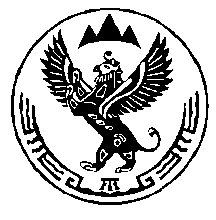 АЛТАЙ РЕСПУБЛИКАНЫН ИШ,  JОНJУРУМДИК ОЗУМ ЛЕ ЭЛ-JОНДЫ ИШЛЕ JEТКИЛДЕЕРМИНИСТЕРСТВОЗЫ№п/пДата обращенияФ.И.О.получателей срочной социальной услугиДата рожденияАдресПричина обращенияФ.И.О.специалиста, оказавшего услугу   